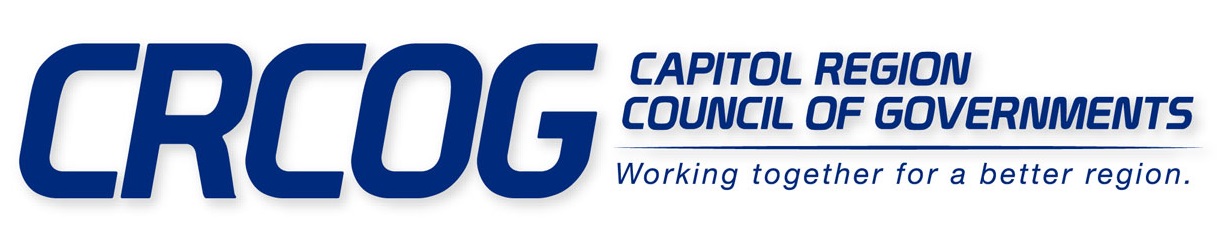 CAPITOL REGION NATURAL HAZARD MITIGATION PLAN UPDATEWORKSHOP TO DISCUSS HAZARDS, RISKS, AND NEW PLANNING INITIATIVESJanuary 23, 2018Farmington Police DepartmentAGENDA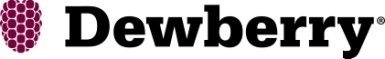 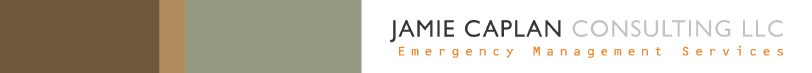 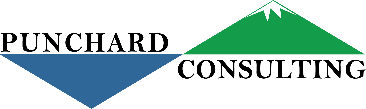 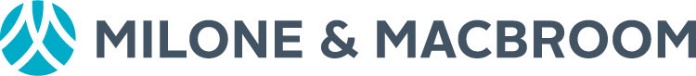 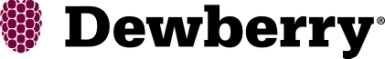 TimeTopicFacilitator1:00 PMBackgroundConsultant Team1:10 PMReport from the local meetings – what have we heard?Consultant Team1:25 PMUpdates on vulnerabilities, risks, and loss estimatesIncludes activityConsultant Team2:00 PMInput from the Connecticut Institute for Resilience and Climate Adaptation (CIRCA) about changing risksCIRCA2:30 PMBreak--2:40 PMInput from Connecticut Department of Energy and Environmental Protection about risks associated with spills that occur during disastersCT DEEP2:50 PMReview of prior mitigation goals and objectivesConsultant Team3:15 PMSelect date and an eastern town location for the next meeting Consultant Team3:30 PMAdjourn--